Use this form to request minor changes in existing programs (majors, minors, certificates, or specializations). The university Vice President for Academic Affairs approves minor program modifications and they are included in the Annual Minor Program Modification Summary form.University ApprovalTo the Board of Regents and the Executive Director: I certify that I have read this proposal, that I believe it to be accurate, and that it has been evaluated and approved as provided by university policy.This modification addresses a change in (place an “X” in the appropriate box):Effective date of change: Program Degree Level (place an “X” in the appropriate box):Category (place an “X” in the appropriate box):Is the program associated with a current articulation agreement?   If yes, will the articulation agreement need to be updated with the partner institution as a result of this minor program modification? Why or why not?Primary Aspects of the Modification (add lines or adjust cell size as needed):Explanation of the Change:This change will allow students interested in working in a healthcare setting to take one HIM course.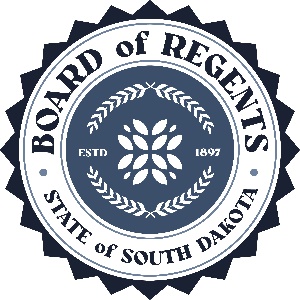 SOUTH DAKOTA BOARD OF REGENTSACADEMIC AFFAIRS FORMSMinor Program ModificationUNIVERSITY:PROGRAM TITLE:Project Management ASCIP CODE:11.0401UNIVERSITY DEPARTMENT:Information SystemsBANNER DEPARTMENT CODE:DINFUNIVERSITY DIVISION:College of BISBANNER DIVISION CODE:DBIS - 81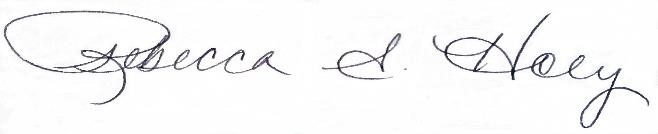 Vice President of Academic Affairs or President of the UniversityDateCourse deletions that do not change the nature of the program, or distribution of courses in the program, or change of total credit hours requiredCourse additions that do not change the nature of the program, or distribution of courses in the program, or change of total credit hours requiredRevised courses in the program.AssociateBachelor’sMaster’sDoctoralCertificateSpecializationMinorMajorYesNoExisting CurriculumExisting CurriculumExisting CurriculumExisting CurriculumProposed Curriculum (highlight changes)Proposed Curriculum (highlight changes)Proposed Curriculum (highlight changes)Proposed Curriculum (highlight changes)Proposed Curriculum (highlight changes)Pref.Num.TitleCr.Hrs.Pref.Num.TitleCr. Hrs.General EducationGeneral EducationGeneral Education24General EducationGeneral EducationGeneral Education24Required CoursesRequired CoursesRequired Courses36Required CoursesRequired CoursesRequired Courses36ACCT210Principles of Accounting I3ACCT210Principles of Accounting I3CSC105Introduction to Computers3CSC105Introduction to Computers3CSC145Cyber Security Fundamentals3CSC145Cyber Security Fundamentals3CSC150Computer Science I3CSC150Computer Science I3CIS251Business Applications Programming3CIS251Business Applications Programming3CIS325Management Information Systems3CIS325Management Information Systems3CIS 332Structured Systems Analysis and Design3CIS 332Structured Systems Analysis and Design3CIS338Project Management3CIS338Project Management3CIS424Software Development with Agile Methodologies3CIS424Software Development with Agile Methodologies3CIS438Advanced Project Management3CIS438Advanced Project Management3CIS206/207/208/210Choose 3:  Advanced Applications/ Advanced Applications: Spreadsheets/Advanced Applications: Database/ QuickBooks3CIS206/207/208/210Choose 3:  Advanced Applications/ Advanced Applications: Spreadsheets/Advanced Applications: Database/ QuickBooks3ACCT/BADM/CIS/CSC ElectiveACCT/BADM/CIS/CSC ElectiveACCT/BADM/CIS/CSC Elective3ACCT/BADM/CIS/CSC/HIM ElectiveACCT/BADM/CIS/CSC/HIM ElectiveACCT/BADM/CIS/CSC/HIM Elective3Total Hours RequiredTotal Hours RequiredTotal Hours Required60Total Hours RequiredTotal Hours RequiredTotal Hours Required60